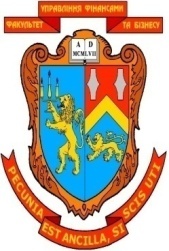 Робоча програма навчальної дисципліни “Інформатизація бізнес-процесів” для студентів, освітнього ступеня бакалавр.“___” _____________ 2020 року – 23 с.Розробник: Васьків О. М., ст. викладач кафедри цифрової економіки та бізнес-аналітикиРозглянуто та ухвалено на засіданні кафедри цифрової економіки та бізнес-аналітикиПротокол № 6 від “21” січня 2020 р.Завідувач кафедри          _____________         	Шевчук І. Б.   	                                                                     (підпис)                      (прізвище, ініціали)Розглянуто та ухвалено Вченою радою факультету управління фінансами та бізнесуПротокол № 7 від “23” січня 2020 р.© Васьків О. М., 2020 рік© ЛНУ імені Івана Франка, 2020 рікЗМІСТ1. ПОЯСНЮВАЛЬНА ЗАПИСКА………………………………………………42. ТЕМАТИЧНИЙ ПЛАН НАВЧАЛЬНОЇ ДИСЦИПЛІНИ……………………73. ЗМІСТ НАВЧАЛЬНОЇ ДИСЦИПЛІНИ………………………………………74. СПИСОК РЕКОМЕНДОВАНОЇ ЛІТЕРАТУРИ…………………………….105. ГРАФІК РОЗПОДІЛУ НАВЧАЛЬНОГО ЧАСУ ЗА ТЕМАМИ НАВЧАЛЬНОЇ ДИСЦИПЛІНИ ТА ВИДАМИ НАВЧАЛЬНОЇ РОБОТИ…………………………………………………………………………..136. КАЛЕНДАРНО-ТЕМАТИЧНИЙ ПЛАН АУДИТОРНИХ ЗАНЯТЬ……...136.1. КАЛЕНДАРНО-ТЕМАТИЧНИЙ ПЛАН ЛЕКЦІЙНИХ ЗАНЯТЬ………136.2. КАЛЕНДАРНО-ТЕМАТИЧНИЙ ПЛАН ЛАБОРАТОРНИХ ЗАНЯТЬ ТА ЗАЛІКОВИХ МОДУЛІВ………………………………………………………...136.3. ГРАФІК ОБОВ’ЯЗКОВИХ КОНСУЛЬТАТЦІЙ………………………….147. ПЛАНИ ЛАБОРАТОРНИХ ЗАНЯТЬ………………………………………..148. САМОСТІЙНА РОБОТА СТУДЕНТІВ (СРС)……………………………...159. МЕТОДИ ОЦІНЮВАННЯ ЗНАНЬ СТУДЕНТІВ…………………………..1610. МЕТОДИЧНЕ ЗАБЕЗПЕЧЕННЯ ДИСЦИПЛІНИ………………………...1910.1. МЕТОДИЧНЕ ЗАБЕЗПЕЧЕННЯ ДИСЦИПЛІНИ………………………1810.2.МЕТОДИКИ АКТИВІЗАЦІЇ ПРОЦЕСУ НАВЧАННЯ……………….....1811. РЕСУРСИ МЕРЕЖІ ІНТЕРНЕТ…………………………………………….191. 	ПОЯСНЮВАЛЬНА ЗАПИСКАЦілями інформатизації як у світі, так і в Україні є задоволення інформаційних потреб суспільства, підвищення ефективності суспільного виробництва. Інформаційний простір є основою соціально-економічного, політичного і культурного розвитку нашої країни. Інформатизація та інформаційний простір повинен забезпечити побудову інформаційного суспільства в країні і входження її у світовий інформаційний простір. Проведення підприємствами успішної діяльності в сучасних ринкових умовах потребує прийняття ефективних управлінських рішень, зокрема з цінової політики, організації процесів виробництва та надання послуг. Таким рішенням завжди властива невизначеність внаслідок наявності неповної інформації про поточний і майбутній стан ринку та існуючих на підприємстві матеріальних, фінансових, інформаційних процесів та бізнес-процесів.Вирішення вказаних проблем потребує ефективного управління інформацією та інформаційним простором підприємства. Тому важливого значення набувають сучасні теоретичні підходи до визначення економічної сутності інформації та інформаційного простору як об’єкта реінжинірингу та управління.Предмет навчальної дисципліниПредметом навчальної дисципліни є система засобів, в т.ч. інтерактивних, для моделювання сучасного інформаційного простору бізнес-процесів з допомогою інформаційних систем і технологій, а також автоматизація бізнес-процесів.Мета та завдання навчальної дисципліниМетою навчальної дисципліни є забезпечення поглибленого вивчення теоретичних засад та практичних механізмів управління інформатизацією та інформаційним простором бізнес-процесів, а також, є формування у майбутніх фахівців компетентностей щодо можливостей аналізувати існуючі бізнес-процеси.Основні завдання: навчити майбутніх спеціалістів аналізувати процес інформатизації в державі та бізнесі, інформаційний простір бізнес-процесів, використовувати у практичній діяльності сукупність знань, професійних прийомів і методів, які впливають на формування інформаційного простору бізнес-процесів, навчити ідентифікувати існуючі бізнес-процеси підприємств. А також вивчити теоретичні і практичні основи автоматизації управління бізнес-процесами.Місце навчальної дисципліни в структурно-логічній схеміДисципліна «Інформатика», «Вступ до фаху», «Алгоритмізація та програмування», «Моніторинг ІТ-технологій», «Макроекономіка», «Економіка і фінанси суб’єктів підприємництва», «Економіко-математичне моделювання».Вимоги до знань та уміньУ результаті вивчення навчальної дисципліни студенти повинні:а) знати:поняття «інформатизації», «інформаційний простір»; інформаційне суспільство; функції інформаційного простору;функції інформатизації та інформаційного простору;теоретико-методологічні основи сучасного інформаційного простору;поняття бізнес-процесу;види бізнес-процесів;інформаційні системи управління бізнес-процесами.б) уміти: системно уявляти теоретико-методологічні основи сучасного процесу інформатизації та інформаційного простору;організовувати або опановувати професійний інформаційний простір бізнес-процесів;автоматизувати сучасний бізнес як наслідок інформатизації суспільства;застосовувати наявні інформаційні системи до управління інформаційним простором бізнес-процесів;використовувати системи автоматизації бізнес-процесів.Опанування навчальної дисципліни «Інформатизація бізнес-процесів» повинно задовольняти необхідний рівень сформованості вмінь:Програма складена на 3 кредити.Форма контролю: проміжний модульний контроль, залік.2. ОПИС ПРЕДМЕТА НАВЧАЛЬНОЇ ДИСЦИПЛІНИ„ІНФОРМАТИЗАЦІЯ БІЗНЕС-ПРОЦЕСІВ”Примітка: співвідношення кількості годин аудиторних занять та самостійної і індивідуальної роботи визначена у робочому навчальному плані3. Тематичний план НАВЧАЛЬНОЇ ДИСЦИПЛІНИ4. Зміст НАВЧАЛЬНОЇ ДИСЦИПЛІНИТема 1. Інформатизація як чинник розвитку суспільства і державиПоняття «Інформатизація» та «Інформаційне суспільство»: аспекти співвідношення. Інформатизація і особистість. Проблеми інформатизації при становленні інформаційного суспільства. Інформаційний простір. Формування інформаційного простору суб’єкта господарювання. Основні компоненти інформаційного простору. Організація інформаційної складової процесу управління в економічному просторі.Тема 2. Поняття бізнес-процесів. Бізнес-процеси у системістратегічного управлінняПоняття бізнес-процесів. Бізнес-процеси у системі стратегічного управління. Загальна характеристика і класифікація бізнес-процесів. Види бізнес-процесів. Реінжиніринг бізнес-процесів. Автоматизація бізнес-процесів у галузі FMCG . Моделювання бізнес-процесів. Концептуальна модель механізму стратегічного управління.Тема 3. Сутнісна характеристика бізнес-процесів. Процеси інформатизації діяльності бізнес-компанійСутнісна характеристика бізнес-процесів. Процеси інформатизації діяльності бізнес-компаній. Алгоритм впровадження інформаційних технологій в сучасний бізнес. Автоматизація сучасного бізнесу як наслідок інформатизації суспільства. Опис бізнес-процесів компанії. Кому, навіщо і як? Зразок бізнес-процесів компанії. Франшиза і франчайзинг. Управління бізнес-процесами. Електронний документообіг.Тема 4. Управління бізнес-процесамиІнформаційний простір інтернет-бізнесу. Бізнес-асоціації на прикладі популярних технологічних сервісів. Інструменти інтернет-бізнесу. Бітрікс 24-налогодження бізнес-процесів. СRМ-система: автоматизація усіх бізнес-процесів в одній системі. ERP-система. APS SMART - cистема автоматизації закупівельного процесу на підприємстві. Нетворкінг у бізнесі.Тема 5. Автоматизація бізнес-процесів та HR-аналітикаБізнес процеси та HR-аналітика. HR-стратегії. Практика HR-аналізу. Аналіз даних в HR. HR-технології. Тема 6. Інформатизація понятійної бази і проблеми розвиткуміських систем Інформатизація взаємин міських систем. Проблеми і вимоги до інституційного середовища. Проблеми містобудівної діяльності і шляхи їх вирішення. Інформаційний простір аналізу й удосконалення системи управління комунальними підприємствами.5. СПИСОК РЕКОМЕНДОВАНОЇ ЛІТЕРАТУРИ:Основна та допоміжна література: Бондар Ю. В. Поле битви – інформаційний простір. – К.: МАУП, 2006. – 152 с.Буньківська О. В. Вплив інноваційних інформаційних технологій на функціонування національного інформаційного простору / О. В.Буньківська // Фундаментальні і прикладні дослідження рекреаційно-дозвіллєвої сфери в контексті євроінтеграційних процесів: зб. матеріалів Міжнарод. науково-практ. конф. – К.:КНУКіМ, 2008. – С.54 – 61.Бочуля Т. В. Організація інформаційної складової процесу управління в економічному просторі / Т. В. Бочуля // Європейський вектор економічного розвитку. – 2013. – № 2 (15). – С. 32-43.Ващенко Л.О. Інформаційне забезпечення аналізу фінансового стану підприємств в сучасних умовах / Л.О. Ващенко // Наукові праці Кіровоградського національного технічного університету: Економічні науки. Кіровоград: КНТУ, 2008. – Вип. 14. – С. 81–85. 4. Вовк О.Б. Формалізація операцій над інформаційними продуктами / О.Б. Вовк // Математичні машини і системи. – 2012. – № 2. – С. 51–59.Вінічук І. Особливості впливу глобальних систем масової комунікації на особистість / І. Вінічук // Бібліографознавство. Документознавство. Інфор- мологія. – 2012. – № 1. – С. 50-53.Гражевська Н.І. Економічні системи епохи глобальних змін / Н.І. Гражевська. – К.: Знання, 2008. – 401 с.Зибер П. Управление сетью как ключевая компетенция предприятия / Проблемы теории и практики управления. – 2000. – №3. – С. 21–25.Інформаційна безпека держави у контексті протидії інформаційним війнам” / Навчальний посібник // За загальною редакцією доктора технічних наук, професора, заслуженого працівника народної освіти України генерал-полковника В. Б. Толубка. – К.: НАОУ, 2004. – 177с.Ільганаєва В. Теоретико-методологічний синтез соціально-комунікаційного знання / В. Ільганаєва // Філософія спілкування : філософія, психологія, со- ціальна комунікація. – 2009. – № 2. – С. 96-101.Інформаці́йний простір [Електронний ресурс] / Матеріал з Вікіпедії – вільної енциклопедії / Режим доступу: http://uk.wikipedia.org/wiki.Інформація [Електронний ресурс] / Матеріал з Вікіпедії – вільної енциклопедії/ Режим доступу: http://uk.wikipedia.org/wiki.Как использовать данные о сотрудниках с пользой для бизнеса https://home.kpmg/ua/ru/home/media/press-releases/2018/07/kak-ispolzovat-dannie-o-sotrudnikah-s-polzoi-dlya-biznesa.html?fbclid=IwAR3MixPi8gN8GyG1ac4_rcbinDhlcQCUhtFiei5F9uctvYLj-OyivTr9InUКастельс М. Информационная эпоха: экономика, общество и культура / М. Кастельс. – М.: ГУ ВШЭ, 2001. – 608 с. – Режим доступу: http://www.gumer.info/bibliotek_Buks/Polit/kastel/index.php.Лелюк В.О., Лелюк О.В., Пан М.П. Удосконалення бізнес-систем / За ред. В.О.Лелюка: Навчальний посібник. В 2-х т. Том 1. – Х.: ХНАМГ, 2010. – 262 с.Мандибура В.О. Закономірності ієрархічного та мережевого структурування корпоративного капіталу в умовах глобалізації / В.О. Мандибура, T.O. Потапчук // Економіка і управління. – 2007. – №3. – С 14–24.Мельников В. Перспективы развития транснациональных финансово-промышленных групп СНГ. – [Электрон- ный ресурс] / В. Мельников. – Режим доступу: [http://vasilievaa.narod.ru/ptpu/14_3_00.htm].Новаківський І.І. Засади формування інформаційного простору структурних бізнес-оболонок. – Режим доступу: http://ena.lp.edu.ua.Олейник А. Модель сетевого капитализма / А. Олейник // Вопросы экономики. – 2003. – № 8. – C. 132–149.Опис бізнес-процесів компанії. Кому, навіщо і як?  https://gc.ua/uk/opis-biznes-procesiv-kompaniї-komu-navishho-i-yak/Опис бізнес-процесів. Малюємо карту бізнесу https://gc.ua/uk/opis-biznes-procesiv-malyuyemo-kartu-biznesu/Ульянов К.Є. Мережеві форми взаємодії фірм в епоху глобалізації / К.Є. Ульянов // Формування ринкових відносин в Україні. – 2010. – № 7/8. – С. 8–11.Український інформаційний простір: Науковий журнал Інституту журналістики і міжнародних відносин Київського національного університету культури і мистецтв / Гол. редактор М. С. Тимошик. – Число 1. – У 2-х ч. – Ч. 1. – К.: КНУКІМ, 2013. – 314 с.Сутнісна характеристика бізнес-процесів https://library.if.ua/book/28/1897.htmlHR-аналитика: как говорить с бизнесом на одном языке https://hr-academy.ru/hrarticle/hr-analitika--kak-govorit-s-biznesom-na-odnom-yazyike.html?fbclid=IwAR3TLrp74l6J2YeWr3U6MUPbOlqG6ucDNk_yoJnzq-3fPoxQ5nlqzJQMdV0HR Аналитика в практике HR менеджмента https://pritula.academy/analytics?fbclid=IwAR158ixqt01Ml1lrGHw_T3-4Mselfg5vhhnyvKMPUeE3iD51VfLOcT1EsjUТехнологии HR-менеджмента в стратегическом управлении компанией https://naukovedenie.ru/PDF/10EVN515.pdf?fbclid=IwAR22joUQ_Oh29Slc8tL3JamdtxtapFpuEhXHbRTTTh3xBTSyWEUKdOc4ud4Как разработать HR-стратегию: алгоритм и рекомендации мар чара https://prohr.rabota.ua/kak-razrabotat-hr-strategiyu-algoritm-i-rekomendatsii-marchara/?fbclid=IwAR0Fh1FFGiJBuOdg7HSMzdi2kXv6deVUJjF88D4sSwj862LF8pnBnPaSqz8ТРАНСФОРМАЦІЯ HR-ТЕХНОЛОГІЙ ПІД ВПЛИВОМ ЦИФРОВІЗАЦІЇ БІЗНЕС-ПРОЦЕСІВ http://jeou.donnu.edu.ua/article/view/7355/7379Управление персоналом и HR-менеджмент https://www.intalev.ua/library/articles/hrm/Типи бізнес-процесів та як обрати потрібний https://helpdesk.bitrix24.ua/open/5888493/Як створити бізнес-процес зі статусами https://helpdesk.bitrix24.ua/open/5888117/Опис бізнес-процесів компанії. Кому, навіщо і як? https://gc.ua/uk/opis-biznes-procesiv-kompaniї-komu-navishho-i-yak/Опис бізнес-процесів. Малюємо карту бізнесу https://gc.ua/uk/opis-biznes-procesiv-malyuyemo-kartu-biznesu/Що таке ERP-система? https://www.bitrix24.ua/blogs/shcho-take-erp-sistema.phpЯк обмінюватися електронними документами?Як обмінюватися документами https://intelserv.net.ua/edoПОБУДОВА ЄДИНОГО ІНФОРМАЦІЙНОГО ПРОСТОРУ УПРАВЛІННЯ ЖИТТЄВИМ ЦИКЛОМ ВИРОБІВ МАШИНОБУДУВАННЯ https://nv.nltu.edu.ua/Archive/2016/26_8/55.pdfІДЕАЛЬНЕ РІШЕННЯ ДЛЯ УПРАВЛІННЯ ПРОДАЖАМИ Й АВТОМАТИЗАЦІЇ БІЗНЕС-ПРОЦЕСІВ У ГАЛУЗІ FMCG https://www.terrasoft.ua/industry/fmcg«АНТИБОТ–2»: ЯК ВИКРИВАТИ ІНФОРМАЦІЙНІ МАНІПУЛЯЦІЇ? КОНСПЕКТ ТРЕНІНГУ  https://internews.ua/opportunity/antibot-full-compendiumРішення для бізнесу http://www.sx-ua.com/ua/rishennya/rishennya-dlya-biznesu/ЦИФРОВА ЕКОНОМІКА: ТЕОРЕТИЧНІ АСПЕКТИ http://visnykznu.org/issues/2018/2018-econ-4/20.pdfІндустрія делегування: Огляд глобального аутсорсу https://business.ua/business/4969-industriia-delehuvanniaohliad-hlobalnoho-autsorsuЯК ПРАЦЮЮТЬ БІЗНЕС-АСОЦІАЦІЇ НА ПРИКЛАДІ ПОПУЛЯРНИХ ТЕХНОЛОГІЧНИХ СЕРВІСІВ https://zmist.pl.ua/analytics/yak-pracyuyut-biznes-asociaciji-na-prikladi-populyarnih-tehnologichnih-servisivІнструменти інтернет-бізнесу https://ppt-online.org/96626Інтернет-технології в бізнесі http://ktpu.kpi.ua/wp-content/uploads/2014/02/SHHedrino-O.I.-Agutin-M.M.-Internet-tehnologiyi-v-biznesi.pdfAPS SMART - cистема автоматизації закупівельного процесу на підприємстві https://www.aps-smart.com/uk/avtomatyzatsiya-zakupivel/Інструменти інтернет-маркетингу: must have для інтернет-магазинів https://horoshop.ua/ua/blog/instrumenty-internet-marketinga/Бізнес в інтернеті: види та приклади https://lemarbet.com/ua/otkrytie-internet-magazina/biznes-v-internete-vidy-primery/ТОП 5 безкоштовних інструментів для інтернет бізнесу, котрі можуть збільшити продажі у кілька разів! https://proplat.biz/top-5-bezkoshtovnix-instrumentiv-dlya-internet-biznesu-kotri-mozhut-zbilshiti-prodazhi-u-kilka-raziv/5 інструментів інтернет-маркетингу, про які повинен знати кожен власник бізнесу https://it-kitchen.com.ua/blog/5-instrumentiv-internet-marketyngu/ІНСТРУМЕНТИ ІНТЕРНЕТ-МАРКЕТИНГУ ДЛЯ ПРОСУВАННЯ БІЗНЕСУ http://training-center.kiev.ua/uk/treningi-uk/instrumenti-internet-marketingu-dlya-prosuvannya-poslug-tpp/Структурування HR бізнес-процесів https://ffc.expert/uk/franchajzi/hr-konsalting/strukturuvannya-hr-biznes-protsesiv/Бизнес-процессы в HR http://www.hr-life.ru/article/33768Цифрове сьогодення https://infogram.com/didzhitalizaciya-biznesu-1hzj4ojkor176pwДіджиталізація: роль у розвитку сучасного бізнесу http://www.rusnauka.com/pdf/247354.pdfНапрями розвитку систем управління в умовах діджіталізації бізнесу в Україні http://www.economyandsociety.in.ua/journal/19_ukr/113.pdfЗМІСТ ТА МЕХАНІЗМ ФОРМУВАННЯ СТРАТЕГІЇ ДІДЖИТАЛІЗАЦІЇ В БІЗНЕС-ОРГАНІЗАЦІЯХ https://www.inter-nauka.com/uploads/public/15464416163127.pdfВПЛИВ ДІДЖИТАЛІЗАЦІЇ НА БІЗНЕС-МОДЕЛІ: ЕТАПИ ТА ІНСТРУМЕНТИ ЦИФРОВОЇ ТРАНСФОРМАЦІЇhttp://www.visnyk-econom.uzhnu.uz.ua/archive/24_2_2019ua/24.pdfСОЦІАЛЬНІ МЕРЕЖІ ДЛЯ БІЗНЕСУ – ВИКОРИСТОВУЄМО ПРАВИЛЬНО! https://webprofit.com.ua/sotsialni-merezhi-dlya-biznesu/Як заробляти в Інстаграмі: докладна інструкція та ТОП прибуткових ідей Інформація взята зі сторінки: https://homebiznes.in.ua/tag/biznes-v-sotsialnyh-merezhah/ Домашній бізнес: 1000+1 ідея для власного бізнесу в Україні. © Homebiznes.in.ua https://homebiznes.in.ua/tag/biznes-v-sotsialnyh-merezhah/ІНТЕРАКТИВНІ ВЕБ-КАРТИ: СУТНІСТЬ І ОСНОВНІ ЕТАПИ СТВОРЕННЯ (НА ПРИКЛАДІ ВЕБ-РЕСУРСУ CARTO) https://ukrgeojournal.org.ua/sites/default/files/UGJ_2016_4_54-58.pdfЯк відкрити перегляд вулиць, 3D-зображення, фотографії користувачів та інші знімки http://cikt.kubg.edu.ua/як-відкрити-перегляд-вулиць-3d-зображен/МОДЕЛЮВАННЯ РОЗМІЩЕННЯ НОВИХ ЗАКЛАДІВ ВІДПОЧИНКУ З ВИКОРИСТАННЯМ ДАНИХ GOOGLE MAPS ТА GOOGLE ANALYTICS http://jrnl.nau.edu.ua/index.php/PIU/article/viewFile/13107/1814910 советов по нетворкингу для людей, которые его терпеть не когут https://habr.com/ru/company/abbyy/blog/258419/НЕТВОРКІНГ: ЯК ЗАВ’ЯЗУВАТИ КОРИСНІ ЗНАЙОМСТВА https://buduysvoe.com/publications/netvorking-yak-zavyazuvaty-korysni-znayomstvaIdeas Lab: Нетворкінг та пошук бізнес-контактів https://lvbs.com.ua/events/ideas-lab-netvorking-ta-poshuk-biznes-kontaktiv/6. ГРАФІК РОЗПОДІЛУ НАВЧАЛЬНОГО ЧАСУ ЗА ОСВІТНЬОЮ ПРОГРАМОЮ ТА ВИДАМИ НАВЧАЛЬНОЇ РОБОТИ7. КАЛЕНДАРНО-ТЕМАТИЧНИЙ ПЛАН  АУДИТОРНИХ ЗАНЯТЬ7.1. Календарно-тематичний план лекційних занять7.2. Календарно-тематичний план лабораторних занять, заліків по модулях, контрольних робіт7.3. Графік консультаційПлани СЕМІНАРСЬКИХ занятьПлани семінарських занять видаються окремими завданнями в розрізі тем навчальної дисципліни.8. САМОСТІЙНА РОБОТА СТУДЕНТІВ (СРС)8. 1. ГРАФІК САМОСТІЙНОЇ РОБОТИ СТУДЕНТІВ9. Методи оцінювання знань студентівОцінювання рівня знань студентів проводиться за модульно-рейтинговою системою. Нарахування балів відбувається під час: здачі семінарських робіт (7 оцінювань ЛРx5 балів – 7*5=35);захисту звіту про виконану самостійну роботу (оцінювання СРСx5 балів – 1*5=5);виконання індивідуального завдання (оцінювання ІНДЗ – 1*5=5);написання залікового модуля – 5 балів.9.1. Таблиця оцінювання (визначення рейтингу) навчальної діяльності студентівРезультат поточного контролю освітньої діяльності студентів за семестр визначається як середнє арифметичне з поточних балів за 5-бальною шкалою, відображених у журналах обліку відвідування та успішності, помножену на коефіцієнт 20. 9.2. ШКАЛА ОЦІНЮВАННЯ УСПІШНОСТІ СТУДЕНТІВ ЗА РЕЗУЛЬТАТАМИ ПРОМІЖНОГО КОНТРОЛЮКонтроль знань і умінь студентів з навчальної дисципліни здійснюється згідно з кредитно-модульною системою організації навчального процесу.Оцінювання знань студентів з навчальної дисципліни “Інформаційний простір бізнес-процесів” здійснюється на основі поточного та проміжного модульного контролів за 100-бальною шкалою.Об'єктами поточного контролю знань студентів з дисципліни є: 1) систематичність та активність роботи на практичних заняттях; 2) виконання домашніх завдань.Об'єктами проміжного модульного контролю знань студентів з дисципліни є: 1) виконання аудиторних контрольних робіт; 2) виконання індивідуальних самостійних завдань.У процесі оцінювання систематичності та активності роботи студента на практичних заняттях враховується: рівень знань, продемонстрований у відповідях на практичних заняттях; активність при обговоренні дискусійних питань; вміння розв’язувати задачі тощо.При перевірці домашніх завдань визначають правильність розв’язання заданих задач.У процесі оцінювання виконання контрольних робіт враховується загальний рівень теоретичних знань та практичні навички, набуті студентами під час опанування відповідного змістовного модулю. Аудиторні контрольні роботи є проміжним модульним контролем рівня знань та вмінь, проводяться у формі тестів та розв'язання практичних завдань.У процесі оцінювання виконання самостійних завдань враховуються: ступінь опрацювання та засвоєння тем в цілому чи окремих питань.Порядок вивчення та оцінювання дисципліни доводиться до відома студентів протягом семестру.Успішність навчання студентів  оцінюється за шкалою: зараховано/не зараховано.Для отримання оцінки “зараховано” студент повинен під час семестру набрати 51 чи більше балів із 100 можливих. Оцінку “зараховано” заслуговує студент, який під час семестру продемонстрував знання навчального матеріалу в обсязі, потрібному для подальшого навчання та майбутньої професійної діяльності.Оцінка “не зараховано” виставляється студентові у тому випадку, коли він під час семестру набрав менше 51 балу із 100 можливих. Оцінка “не зараховано” означає, що студунт не достатньо повно вивчив основний теооетичний матеріал, допускає грубі помилки у відповідях, не набув необхідних вмінь та знань, передбачених програмою дисципліни.Шкала оцінювання успішності студентів10. Методичне забезпечення дисципліни10.1. Методичне забезпечення дисципліниМетодичне забезпечення, яке супроводжує викладання дисципліни: опорні конспекти лекцій; інтерактивний комплекс навчально-методичного забезпечення дисципліни (ІКНМЗД); ілюстративні матеріали тощо.10.2. Методики активізації процесу навчаннявказати які методики активізації навчального процесу застосовуються на кожному занятті (лекційному чи семінарському/практичному)Проблемні лекції направлені на розвиток логічного мислення студентів. Коло питань теми обмежується двома-трьома ключовими моментами. Студентам під час лекцій роздається друкований матеріал, виділяються головні висновки з питань, що розглядаються. При читанні лекцій студентам даються питання для самостійного обмірковування. Студенти здійснюють коментарі самостійно або за участю викладача.Робота в малих групах дає змогу структурувати семінарські заняття за формою і змістом, створює можливості для участі кожного студента в роботі за темою заняття, забезпечує формування особистісних якостей та досвіду спілкування.Семінари-дискусії передбачають обмін думками і поглядами учасників з приводу даної теми, а також розвивають мислення, допомагають формувати погляди і переконання, виробляють вміння формулювати думки й висловлювати їх, вчать оцінювати пропозиції інших людей, критично підходити до власних поглядів.Мозкові атаки – метод розв’язання невідкладних завдань, сутність якого полягає в тому, щоб висловити якомога більшу кількість ідей за дуже обмежений проміжок часу, обговорити і здійснити їх селекціюКейс-метод – розгляд, аналіз конкретних ситуацій, який дає змогу наблизити процес навчання до реальної практичної діяльності.Презентації – виступи перед аудиторією, що використовуються; для представлення певних; досягнень, результатів роботи групи, звіту про виконання індивідуальних завдань тощо.	Банки візуального супроводження сприяють активізації творчого сприйняття змісту дисципліни за допомогою наочності:Законодавчі матеріали та коментарі до нихНавчально-методичні матеріали з вивчення навчальної дисципліниІнтерактивні посібники, підручники Періодичні видання.РЕСУРСИ МЕРЕЖІ ІНТЕРНЕТІнформаці́йний простір [Електронний ресурс] / Матеріал з Вікіпедії – вільної енциклопедії / Режим доступу: http://uk.wikipedia.org/wiki.Інформація [Електронний ресурс] / Матеріал з Вікіпедії – вільної енциклопедії/ Режим доступу: http://uk.wikipedia.org/wiki.Кастельс М. Информационная эпоха: экономика, общество и культура / М. Кастельс. – М.: ГУ ВШЭ, 2001. – 608 с. – Режим доступу: http://www.gumer.info/bibliotek_Buks/Polit/kastel/index.php.ПОБУДОВА ЄДИНОГО ІНФОРМАЦІЙНОГО ПРОСТОРУ УПРАВЛІННЯ ЖИТТЄВИМ ЦИКЛОМ ВИРОБІВ МАШИНОБУДУВАННЯ https://nv.nltu.edu.ua/Archive/2016/26_8/55.pdfІДЕАЛЬНЕ РІШЕННЯ ДЛЯ УПРАВЛІННЯ ПРОДАЖАМИ Й АВТОМАТИЗАЦІЇ БІЗНЕС-ПРОЦЕСІВ У ГАЛУЗІ FMCG https://www.terrasoft.ua/industry/fmcg«АНТИБОТ–2»: ЯК ВИКРИВАТИ ІНФОРМАЦІЙНІ МАНІПУЛЯЦІЇ? КОНСПЕКТ ТРЕНІНГУ  https://internews.ua/opportunity/antibot-full-compendiumСтруктурування HR бізнес-процесів https://ffc.expert/uk/franchajzi/hr-konsalting/strukturuvannya-hr-biznes-protsesiv/Бизнес-процессы в HR http://www.hr-life.ru/article/33768Цифрове сьогодення https://infogram.com/didzhitalizaciya-biznesu-1hzj4ojkor176pwДіджиталізація: роль у розвитку сучасного бізнесу http://www.rusnauka.com/pdf/247354.pdfНапрями розвитку систем управління в умовах діджіталізації бізнесу в Україні http://www.economyandsociety.in.ua/journal/19_ukr/113.pdfОпис бізнес-процесів компанії. Кому, навіщо і як?  https://gc.ua/uk/opis-biznes-procesiv-kompaniї-komu-navishho-i-yak/Опис бізнес-процесів. Малюємо карту бізнесу https://gc.ua/uk/opis-biznes-procesiv-malyuyemo-kartu-biznesu/Назва рівня сформованості вмінняЗміст критерію сформованості вмінняРепродуктивнийВміння відтворювати знання, передбачені цією програмоюАлгоритмічнийВміння використовувати у практичній діяльності знання при розв’язуванні типових ситуаційТворчийЗдійснювати еврестичний пошук і використовувати знання для розв’язання нестандартних завдань та проблемних ситуаційХарактеристика навчальної дисципліниХарактеристика навчальної дисципліниХарактеристика навчальної дисципліниХарактеристика навчальної дисципліниХарактеристика навчальної дисципліниХарактеристика навчальної дисципліниХарактеристика навчальної дисципліниХарактеристика навчальної дисципліниШифр та найменування  галузі знань:05 «Соціальні та поведінкові науки»Шифр та найменування  галузі знань:05 «Соціальні та поведінкові науки»Шифр та найменування  галузі знань:05 «Соціальні та поведінкові науки»Шифр та найменування  галузі знань:05 «Соціальні та поведінкові науки»Цикл дисциплін за навчальним планом:Цикл професійної та практичної підготовкиЦикл дисциплін за навчальним планом:Цикл професійної та практичної підготовкиЦикл дисциплін за навчальним планом:Цикл професійної та практичної підготовкиЦикл дисциплін за навчальним планом:Цикл професійної та практичної підготовкиКод та назва спеціальності:051 «Економіка»Код та назва спеціальності:051 «Економіка»Код та назва спеціальності:051 «Економіка»Код та назва спеціальності:051 «Економіка»Освітній ступінь:бакалаврОсвітній ступінь:бакалаврОсвітній ступінь:бакалаврОсвітній ступінь:бакалаврСпеціалізація: «ІТ в бізнесі»Спеціалізація: «ІТ в бізнесі»Спеціалізація: «ІТ в бізнесі»Спеціалізація: «ІТ в бізнесі»Курс: ______2________Семестр: _____4______Курс: ______2________Семестр: _____4______Курс: ______2________Семестр: _____4______Курс: ______2________Семестр: _____4______Методи навчання:Лекції, лабораторні заняття, самостійна робота, робота в бібліотеці, Інтернеті тощо.Методи навчання:Лекції, лабораторні заняття, самостійна робота, робота в бібліотеці, Інтернеті тощо.Методи навчання:Лекції, лабораторні заняття, самостійна робота, робота в бібліотеці, Інтернеті тощо.Методи навчання:Лекції, лабораторні заняття, самостійна робота, робота в бібліотеці, Інтернеті тощо.Кількість кредитівECTSКількість годинКількість аудитор-них годинЛекціїСеміна-ри, прак-тичні,лабора-торніЗаліки по модулях/іспит(контро-льніроботи)Самостійна робота студента(СРС)Індивіду-альна роботастудента(ІНДЗ)390321616258-Кількістьтижневих годинКількістьтижневих годинКількість змістових модулів (тем)Кількість змістових модулів (тем)Кількість заліків по модулях /конт-рольних робітКількість заліків по модулях /конт-рольних робітВид контролюВид контролю2277--ПМК, залікПМК, залікНомер темиНазва теми1Інформатизація як чинник розвитку суспільства і держави. Поняття «Інформатизація» та «Інформаційне суспільство»: аспекти співвідношення. Інформатизація і особистість. Проблеми інформатизації при становленні інформаційного суспільства. Поняття інформаційного простору. Формування інформаційного простору суб’єкта господарювання. Організація інформаційної складової процесу управління в економічному просторі.2Поняття бізнес-процесів. Бізнес-процеси у системі стратегічного управління. Загальна характеристика і класифікація бізнес-процесів. Види бізнес-процесів. Процес бізнес-планування маркетинговий. Реінжиніринг бізнес-процесів. Автоматизація бізнес-процесів у галузі FMCG. Моделювання бізнес-процесів. Концептуальна модель механізму стратегічного управління.3Сутнісна характеристика бізнес-процесів. Процеси інформатизації діяльності бізнес-компаній. Алгоритм впровадження інформаційних технологій в сучасний бізнес. Автоматизація сучасного бізнесу як наслідок інформатизації суспільства. Опис бізнес-процесів компанії. Кому, навіщо і як? Зразок бізнес-процесів компанії. Франшиза і франчайзинг. Управління бізнес-процесами. Електронний документообіг4Інформаційний простір інтернет-бізнесу. Бізнес-асоціації на прикладі популярних технологічних сервісів. Інструменти інтернет-бізнесу. Бітрікс 24-налогодження бізнес-процесів. СRМ-система: автоматизація усіх бізнес-процесів в одній системі. ERP-система. APS SMART - cистема автоматизації закупівельного процесу на підприємстві. Нетворкінг у бізнесі5Бізнес процеси та HR-аналітика. HR-технології. 6Інформатизація понятійної бази і проблеми розвитку міських систем.№темиНазва розділів, темКількістьгодин за ОППКількістьгодин за ОППКількістьгодин за ОППРозподіл аудиторних годинРозподіл аудиторних годинРозподіл аудиторних годин№темиНазва розділів, темВсьогоу т.ч.у т.ч.Розподіл аудиторних годинРозподіл аудиторних годинРозподіл аудиторних годин№темиНазва розділів, темВсьогоСРС аудиторні заняттялекціїсемінарські заняттяконтр./заліки по модулях12345678Заліковий модуль 1Заліковий модуль 1Заліковий модуль 1Заліковий модуль 1Заліковий модуль 1Заліковий модуль 1Заліковий модуль 1Заліковий модуль 11Інформатизація як чинник розвитку суспільства і держави. Поняття «Інформатизація» та «Інформаційне суспільство»: аспекти співвідношення. Інформатизація і особистість. Проблеми інформатизації при становленні інформаційного суспільства. Поняття інформаційного простору. Формування інформаційного простору суб’єкта господарювання. Організація інформаційної складової процесу управління в економічному просторі.1810822-/-2Поняття бізнес-процесів. Бізнес-процеси у системі стратегічного управління. Загальна характеристика і класифікація бізнес-процесів. Види бізнес-процесів. Процес бізнес-планування маркетинговий. Реінжиніринг бізнес-процесів. Автоматизація бізнес-процесів у галузі FMCG. Моделювання бізнес-процесів. Концептуальна модель механізму стратегічного управління.1410422-/-3Сутнісна характеристика бізнес-процесів. Процеси інформатизації діяльності бізнес-компаній. Алгоритм впровадження інформаційних технологій в сучасний бізнес. Автоматизація сучасного бізнесу як наслідок інформатизації суспільства. Опис бізнес-процесів компанії. Кому, навіщо і як? Зразок бізнес-процесів компанії. Франшиза і франчайзинг. Управління бізнес-процесами. Електронний документообіг1810842-/-4Інформаційний простір інтернет-бізнесу. Бізнес-асоціації на прикладі популярних технологічних сервісів. Інструменти інтернет-бізнесу. Бітрікс 24-налогодження бізнес-процесів. СRМ-система: автоматизація усіх бізнес-процесів в одній системі. ERP-система. APS SMART - cистема автоматизації закупівельного процесу на підприємстві. Нетворкінг у бізнесі128444-/-5Бізнес процеси та HR-аналітика. HR-технології. 1410424-/-6Інформатизація понятійної бази і проблеми розвитку міських систем.1410422РазомРазом9058321616-/-№ заняттяТема та короткий зміст заняттяК-тьгодин123Заліковий модуль №1161Інформатизація як чинник розвитку суспільства і держави. Поняття «Інформатизація» та «Інформаційне суспільство»: аспекти співвідношення. Інформатизація і особистість. Проблеми інформатизації при становленні інформаційного суспільства. Поняття інформаційного простору. Формування інформаційного простору суб’єкта господарювання. Організація інформаційної складової процесу управління в економічному просторі.22Поняття бізнес-процесів. Бізнес-процеси у системі стратегічного управління. Загальна характеристика і класифікація бізнес-процесів. Види бізнес-процесів. Процес бізнес-планування маркетинговий. Реінжиніринг бізнес-процесів. Автоматизація бізнес-процесів у галузі FMCG. Моделювання бізнес-процесів. Концептуальна модель механізму стратегічного управління.23Сутнісна характеристика бізнес-процесів. Процеси інформатизації діяльності бізнес-компаній. Алгоритм впровадження інформаційних технологій в сучасний бізнес. Автоматизація сучасного бізнесу як наслідок інформатизації суспільства. Опис бізнес-процесів компанії. Кому, навіщо і як? Зразок бізнес-процесів компанії. Франшиза і франчайзинг. Управління бізнес-процесами. Електронний документообіг44Інформаційний простір інтернет-бізнесу. Бізнес-асоціації на прикладі популярних технологічних сервісів. Інструменти інтернет-бізнесу. Бітрікс 24-налогодження бізнес-процесів. СRМ-система: автоматизація усіх бізнес-процесів в одній системі. ERP-система. APS SMART - cистема автоматизації закупівельного процесу на підприємстві. Нетворкінг у бізнесі45Бізнес процеси та HR-аналітика. HR-технології. 26Інформатизація понятійної бази і проблеми розвитку міських систем.2Разом годин16№ ЗаняттяТемаК-ть годин123Заліковий модуль №1161Інформатизація як чинник розвитку суспільства і держави. Поняття «Інформатизація» та «Інформаційне суспільство»: аспекти співвідношення. Інформатизація і особистість. Проблеми інформатизації при становленні інформаційного суспільства. Поняття інформаційного простору. Формування інформаційного простору суб’єкта господарювання. Організація інформаційної складової процесу управління в економічному просторі.22Поняття бізнес-процесів. Бізнес-процеси у системі стратегічного управління. Загальна характеристика і класифікація бізнес-процесів. Види бізнес-процесів. Процес бізнес-планування маркетинговий. Реінжиніринг бізнес-процесів. Автоматизація бізнес-процесів у галузі FMCG. Моделювання бізнес-процесів. Концептуальна модель механізму стратегічного управління.23Сутнісна характеристика бізнес-процесів. Процеси інформатизації діяльності бізнес-компаній. Алгоритм впровадження інформаційних технологій в сучасний бізнес. Автоматизація сучасного бізнесу як наслідок інформатизації суспільства. Опис бізнес-процесів компанії. Кому, навіщо і як? Зразок бізнес-процесів компанії. Франшиза і франчайзинг. Управління бізнес-процесами. Електронний документообіг24Інформаційний простір інтернет-бізнесу. Бізнес-асоціації на прикладі популярних технологічних сервісів. Інструменти інтернет-бізнесу. Бітрікс 24-налогодження бізнес-процесів. СRМ-система: автоматизація усіх бізнес-процесів в одній системі. ERP-система. APS SMART - cистема автоматизації закупівельного процесу на підприємстві. Нетворкінг у бізнесі45Бізнес процеси та HR-аналітика. HR-технології. Інформатизація понятійної бази і проблеми розвитку міських систем46Заліковий модуль2Разом годин16№ п/пЗміст консультаціїКількість годин1Види бізнес-процесів. Інформаційні підтримка бізнес-процесів. Управління бізнес-процесами суб’єктів господарювання різних галузей економіки. Франшиза і франчайзинг32Автоматизація бізнес-процесів2РАЗОМРАЗОМ5№ розділу, темиНазва розділу, темиКількість годин СРСТема 1Інформатизація як чинник розвитку суспільства і держави. Поняття «Інформатизація» та «Інформаційне суспільство»: аспекти співвідношення. Інформатизація і особистість. Проблеми інформатизації при становленні інформаційного суспільства. Поняття інформаційного простору. Формування інформаційного простору суб’єкта господарювання. Організація інформаційної складової процесу управління в економічному просторі.10Тема 2Поняття бізнес-процесів. Бізнес-процеси у системі стратегічного управління. Загальна характеристика і класифікація бізнес-процесів. Види бізнес-процесів. Процес бізнес-планування маркетинговий. Реінжиніринг бізнес-процесів. Автоматизація бізнес-процесів у галузі FMCG. Моделювання бізнес-процесів. Концептуальна модель механізму стратегічного управління.10Тема 3Сутнісна характеристика бізнес-процесів. Процеси інформатизації діяльності бізнес-компаній. Алгоритм впровадження інформаційних технологій в сучасний бізнес. Автоматизація сучасного бізнесу як наслідок інформатизації суспільства. Опис бізнес-процесів компанії. Кому, навіщо і як? Зразок бізнес-процесів компанії. Франшиза і франчайзинг. Управління бізнес-процесами. Електронний документообіг10Тема 4Інформаційний простір інтернет-бізнесу. Бізнес-асоціації на прикладі популярних технологічних сервісів. Інструменти інтернет-бізнесу. Бітрікс 24-налогодження бізнес-процесів. СRМ-система: автоматизація усіх бізнес-процесів в одній системі. ERP-система. APS SMART - cистема автоматизації закупівельного процесу на підприємстві. Нетворкінг у бізнесі8Тема 5Бізнес процеси та HR-аналітика. HR-технології. 10Тема 6Інформатизація понятійної бази і проблеми розвитку міських систем.10Тема 758Поточний модульний контрольПоточний модульний контрольСРСІНДЗРазом100 балівСемінарські заняттяЗМ55Разом100 балів35555100ОцінкаECTSОцінка в балахОцінка за національною шкалоюОцінкаECTSОцінка в балахЗалікА90 – 100зарахованоВ81-89зарахованоС71-80зарахованоD61-70зарахованоЕ51-60зарахованоFX21-50не зарахованоF0-20не зараховано (без права перездачі)